Report TitleStudent Name, Student Name, Student Name,Student Name, Student Name, Student Name,Under the supervision of Professor NameCourse #: Course NameThe University of Maryland – College ParkSemester, Year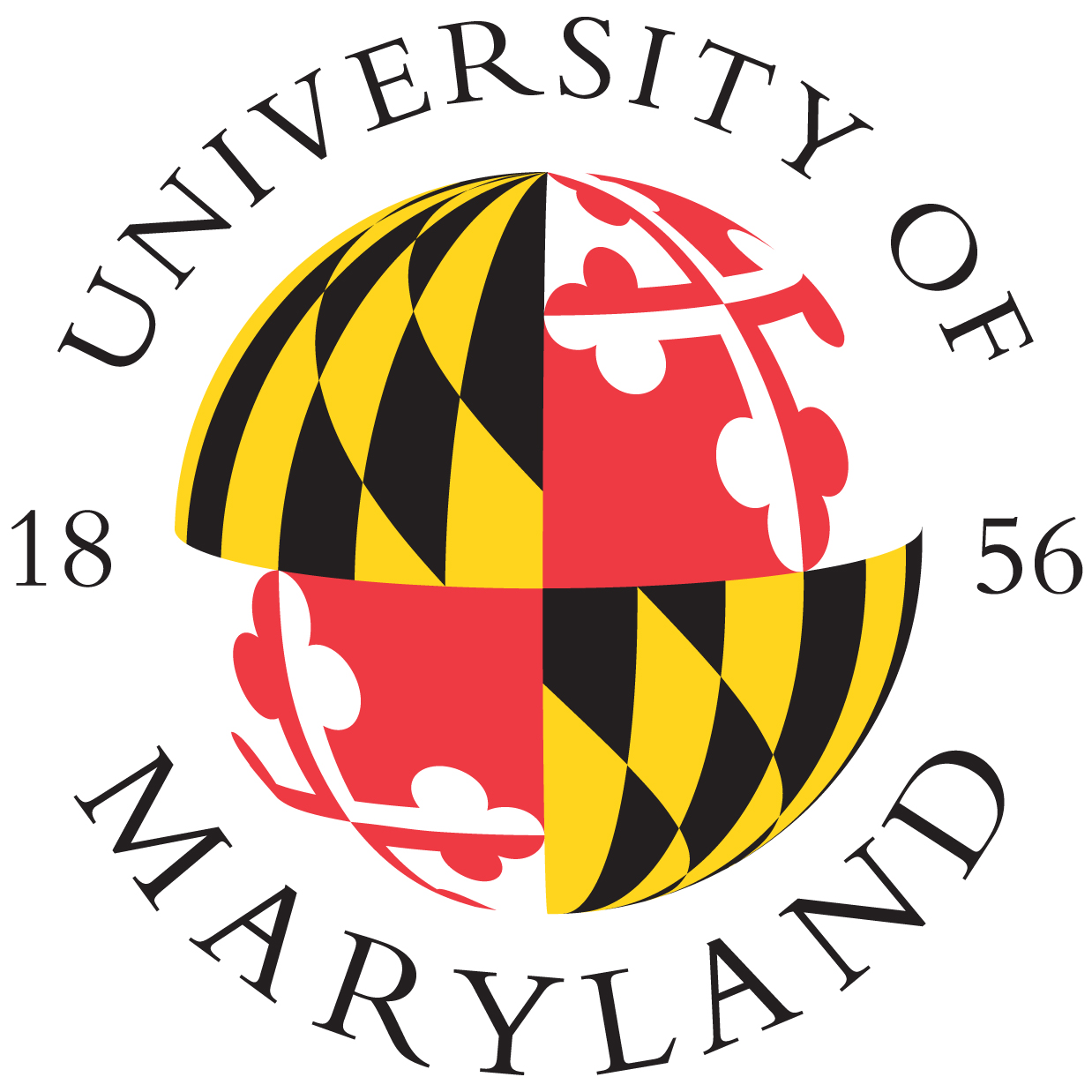 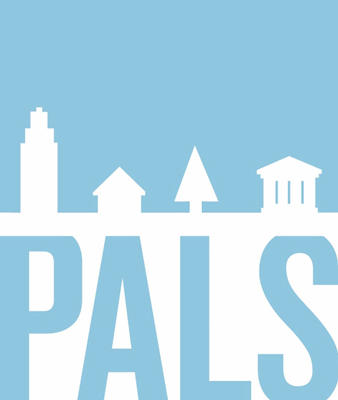 PALS - Partnership for Action Learning in Sustainability An initiative of the National Center for Smart Growth Gerrit Knaap, NCSG Executive DirectorUri Avin, PALS DirectorSection TitleSubsection Title Here is a font/formatting example paragraph about all the amazing things your class did over the past semester.  As the template suggests, use Calibri (11.5) typeface, 1.15 line spacing and justified paragraph format.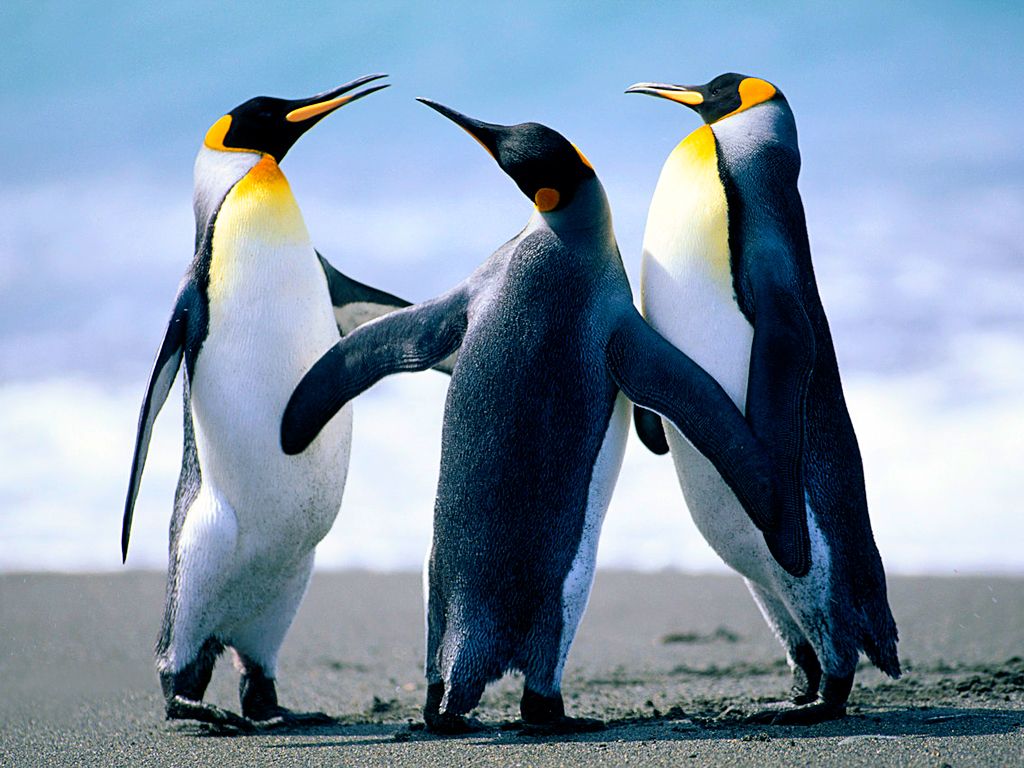 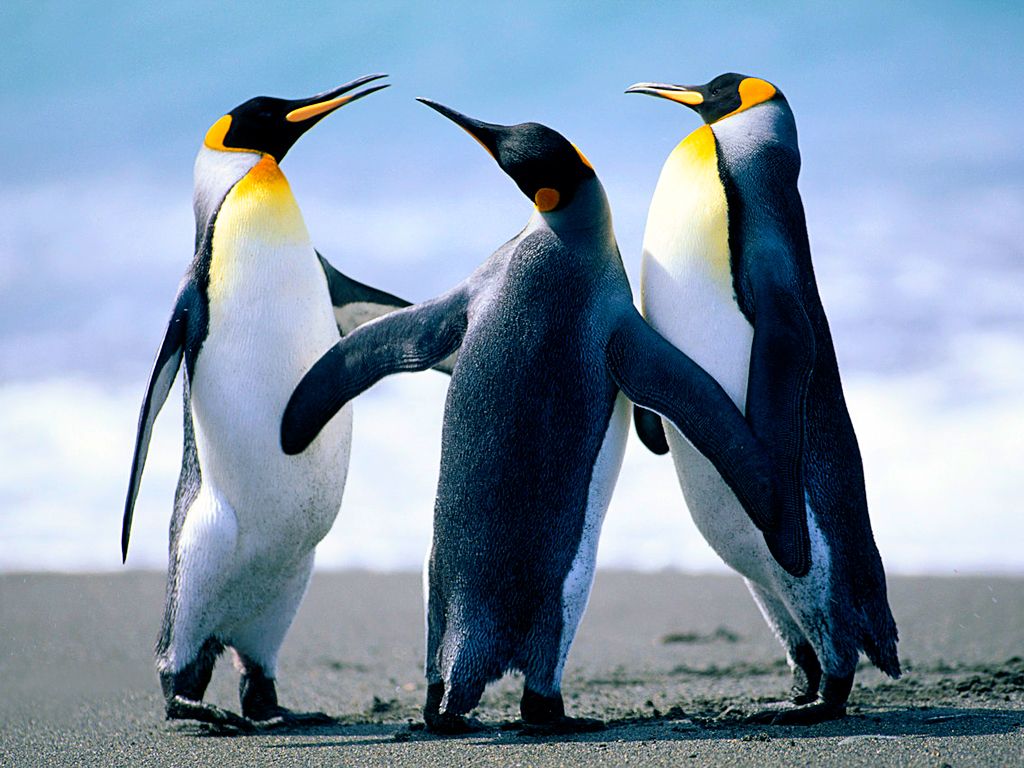 Figure 2: Percent of things during the first decade of the new millennium.